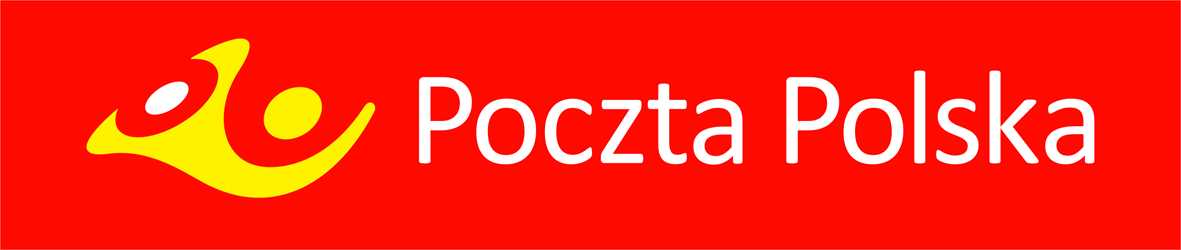 OGŁOSZENIE O SPRZEDAŻY NIERUCHOMOŚCI W TRYBIE AUKCJI
 Aukcja odbywa się na zasadach określonych Regulaminem postępowań na sprzedaż nieruchomości Poczty Polskiej S.A. dostępnym na stronie internetowej http://nieruchomosci.poczta-polska.pl/, w siedzibie Sprzedawcy oraz Prowadzącego aukcję – informacje pod nr telefonu 502 015 605. Oferent zobowiązany jest do pisemnej akceptacji treści ww. Regulaminu.  Sprzedawca: POCZTA POLSKA S.A., 00-940 Warszawa, ul. Rodziny Hiszpańskich 8.Prowadzący aukcję: Poczta Polska S.A., Pion Infrastruktury, Region Pionu Infrastruktury w Łodzi, Al. Kościuszki 5/7, 90-940 ŁódźPrzedmiot sprzedaży: Lokal niemieszkalny nr 1 – Niemysłów 34 A, gmina Poddębice, powiat poddębicki, województwo łódzkie.Prawo odrębnej własności lokalu niemieszkalnego nr 1 o powierzchni użytkowej 212,10 m2, usytuowanego na parterze budynku biurowego położonego w miejscowości Niemysłów 34 A, w gminie Poddębice, w powiecie poddębickim w województwie łódzkim, objętego księgą wieczystą Nr SR2L/00021750/0, prowadzoną przez Sąd Rejonowy w Łasku, VI Zamiejscowy Wydział Ksiąg Wieczystych z siedzibą 
w Poddębicach, wraz z udziałem wynoszącym 52/100 części w nieruchomości wspólnej, którą stanowi prawo własności działki gruntu oznaczonej w ewidencji gruntów numerem 360/1 o powierzchni 0,1206 ha oraz części budynku i urządzenia, które nie służą wyłącznie do użytku właścicieli lokali, objętej księgą wieczystą Nr SR2L/00021749/0 prowadzoną przez Sąd Rejonowy w Łasku VI, Zamiejscowy Wydział Ksiąg Wieczystych z siedzibą w Poddębicach.Prowadzący aukcję informuje:teren, na którym położona jest przedmiotowa nieruchomość, nie posiada aktualnie obowiązującego miejscowego planu zagospodarowania przestrzennego. Poprzedni plan utracił ważność z dniem 31 grudnia 2013 roku na mocy art. 87 ust. 3 ustawy z dnia 27 marca 2013 roku – o planowaniu i zagospodarowaniu przestrzennym. Zgodnie ze zmianą Studium Uwarunkowań i Kierunków Zagospodarowania Przestrzennego Miasta i Gminy Poddębice uchwalonego Uchwałą Nr XVIII/114/15  Rady Miejskiej w Poddębicach z dnia 30 listopada 2015 roku działka o numerze ewidencyjnym 360/1 oznaczona jest – symbolem MR – tereny osadnictwa wiejskiego, funkcja towarzysząca lub uzupełniająca: zabudowa jednorodzinna, usługi lokalne, agroturystyka.budynek nie posiada świadectwa charakterystyki energetycznej.w obrębie nieruchomości gruntowej zlokalizowana jest infrastruktura operatora telekomunikacyjnego, dla której nie ustanowiono służebności przesyłu. Nabywca lokalu będzie zobowiązany do ustanowienia służebności przesyłu na zasadach oraz w terminie ustalonym z operatorem Cena wywoławcza netto:  123.000,00 zł		    Minimalne Postąpienie:  1.500,00 zł                     Wadium: 12.300,00  zł(sprzedaż nieruchomości jest zwolniona z podatku VAT)Cena wywoławcza stanowi Cenę wywoławczą, o której mowa w §1 ust. 2 pkt. 2 Regulaminu Postępowań.Aukcja odbędzie się w siedzibie prowadzącego aukcję, w dniu 03 września 2020 r.Składanie i analiza dokumentów odbędzie się o godzinie 12:00, aukcja rozpocznie się o godzinie  12:30 w pokoju nr 306.Wadium wnoszone w pieniądzu powinno być wpłacone nie później  niż do dnia 31 sierpnia 2020 r. przy czym jako termin wpłaty rozumiany jest termin uznania rachunku bankowego Poczty Polskiej S.A.Wadium wnoszone w pieniądzu, w podanej wyżej kwocie należy wpłacić na rachunek bankowy: Bank Pocztowy S.A. w Bydgoszczy nr konta: 85 1320 0019 0099 0718 2000 0025, z dopiskiem na przelewie w rubryce tytułem: „aukcja – Niemysłów 34 A lokal niemieszkalny nr 1” UWAGA – wadium:1)	złożone przez nabywcę zostanie zarachowane na poczet ceny nabycia;2)	złożone przez oferentów, których oferty nie zostaną przyjęte, zostanie zwrócone w terminie do 7 dni roboczych po dokonaniu wyboru oferty.Nieruchomość można oglądać po uprzednim uzgodnieniu telefonicznym (kontakt: tel. 502 015 605), począwszy od dnia publikacji ogłoszenia do dnia 31 sierpnia 2020 r.Oferent zobowiązany jest do złożenia dokumentów wskazanych w § 3 Regulaminu.W przypadku przystąpienia do aukcji osoby fizycznej, w tym reprezentującej osobę prawną, ma ona obowiązek złożenia pisemnego oświadczenia o wyrażeniu zgody na przetwarzanie jej danych osobowych dla potrzeb prowadzonej aukcji. Oferent jest zobowiązany do zapoznania się ze stanem fizycznym i prawnym sprzedawanej nieruchomości oraz do złożenia, w przypadku przystąpienia do aukcji, pisemnego oświadczenia o zapoznaniu się ze stanem fizycznym i prawnym nieruchomości.W przypadku uchylania się przez wyłonionego Nabywcę od zawarcia umowy, Sprzedawca ma prawo do sądowego dochodzenia zawarcia umowy, zatrzymania wadium albo dochodzenia odszkodowania.Z chwilą przybicia, strony zobowiązane są do zawarcia umowy sprzedaży. Nabywca, który w terminie wskazanym w § 7 ust. 3 Regulaminu nie uiści ceny nabycia, traci prawa wynikające z przybicia oraz złożone Wadium.Bliższe informacje o przedmiocie aukcji oraz procedurze aukcyjnej można uzyskać na stronie http://nieruchomosci.poczta-polska.pl oraz pod numerem telefonu: 502 015 605.Sprzedawca zastrzega sobie prawo do zmiany treści ogłoszenia i warunków aukcji.W każdym czasie przed rozstrzygnięciem aukcji, w szczególności w przypadku naruszenia postanowień Regulaminu, Sprzedawca może odstąpić od rozstrzygnięcia aukcji lub unieważnić ją bez podania przyczyny. Warunkiem podpisania umowy sprzedaży nieruchomości będzie uzyskanie przez Sprzedawcę odpowiednich zgód korporacyjnych. Oferent zobowiązany jest do złożenia oświadczenia, iż w przypadku zamknięcia aukcji i wyboru jego oferty, a następnie niewyrażenia odpowiedniej zgody korporacyjnej, nie będzie wnosił żadnych roszczeń do Sprzedawcy związanych z nie zawarciem umowy sprzedaży.Do zaoferowanej ceny doliczony zostanie należny podatek VAT, o ile wynika to z obowiązujących przepisów prawa.